Using your senses in Spring and Summer   With your eyes you can see….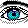 How many different colours of flowers can you find? Watch for birds carrying grass and twigs to build nests. Look for trees turning green as buds open. Can you find any caterpillars?Can you see any animal footprints in mud? With your ears you can hear….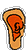 Listen to birds singing. Listen for frogs calling near a pond. Listen to the rain falling. Can you hear any lawn mowers being used?Listen for children playing outside. With your mouth you can taste….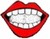 Can you eat an ice-cream on a hot day?Catch a falling raindrop in your mouth. What does it taste like?Have a picnic outside.Eat a piece of fresh fruit.  With your nose you can smell…..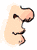 Smell some garden soil after a rain. Smell some flowers. Sniff the air after the lawn is mowed. Smell the worms after a heavy rain. Smell barbecuing food when people cook outdoors. With your skin you can feel…. 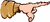 Let the rain fall on your face. Touch an earthworm. Touch the petal of a flower. Walk across the grass barefoot. What does it feel like?Touch a pussy willow.